Stagione Sportiva 2021/2022Comunicato Ufficiale N° 36 del 18/09/2021SOMMARIOSOMMARIO	1COMUNICAZIONI DELLA F.I.G.C.	1COMUNICAZIONI DELLA L.N.D.	1COMUNICAZIONI DEL COMITATO REGIONALE	1Modifiche al programma gare del 19/09/2021	5NOTIZIE SU ATTIVITÀ AGONISTICA	5COMUNICAZIONI DELLA F.I.G.C.COMUNICAZIONI DELLA L.N.D.COMUNICAZIONI DEL COMITATO REGIONALECALENDARI CAMPIONATI 2021-2022Si allegano al presente Comunicato Ufficiale i calendari relativi al seguente campionato 2021/2022:CAMPIONATO REGIONALE JUNIORES UNDER 19 REGIONALEPubblicato in Ancona ed affisso all’albo del C.R. M. il 18/09/2021.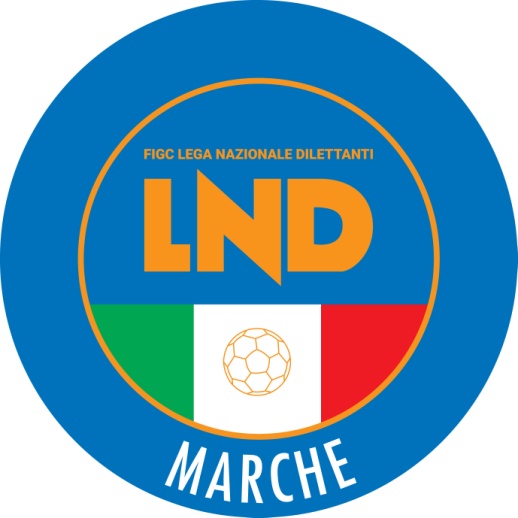 Federazione Italiana Giuoco CalcioLega Nazionale DilettantiCOMITATO REGIONALE MARCHEVia Schiavoni, snc - 60131 ANCONACENTRALINO: 071 285601 - FAX: 071 28560403sito internet: marche.lnd.ite-mail: crlnd.marche01@figc.itpec: marche@pec.figcmarche.it  Il Segretario(Angelo Castellana)Il Presidente(Ivo Panichi)